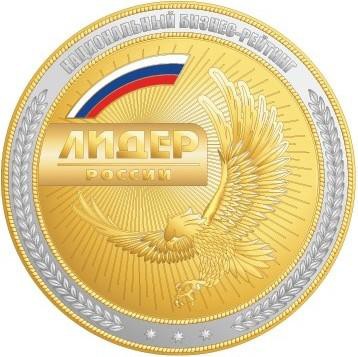 ООО «ФИНАНС-ЭКСПЕРТ»ИНН 23111049г.Краснодар пер.Ленинский д.19 оф.3 e/mail: 89183905678@mail.ruПобедитель Национального Бизнес- РейтингаЛИДЕР РОССИИ 2015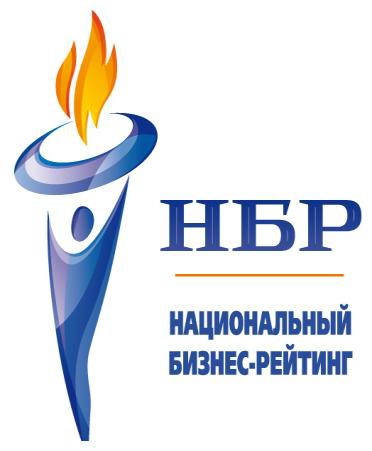 Прайс-лист на фотолюминесцентную эвакуационную системуПрайс-лист на фотолюминесцентную эвакуационную системуПрайс-лист на фотолюминесцентную эвакуационную системуПрайс-лист на фотолюминесцентную эвакуационную системуПечать фотолюминесцентных планов эвакуацииПечать фотолюминесцентных планов эвакуацииПечать фотолюминесцентных планов эвакуацииПечать фотолюминесцентных планов эвакуацииПланы эвакуацииПланы эвакуацииПланы эвакуацииПланы эвакуации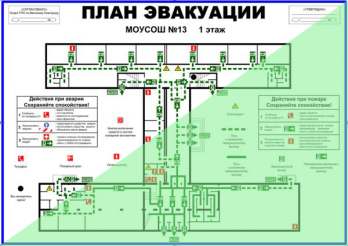 РазмерЦена без НДС руб./шт.На бумажной основе:600 мм. х 400 мм. Материал+ печать1300400 мм. х 300 мм. Материал+ печать950На пластиковой основе:600 мм. х 400 мм. Материал+ печать3500400 мм. х 300 мм. Материал+ печать1960Аксессуары для планов эвакуацииАксессуары для планов эвакуацииАксессуары для планов эвакуацииАксессуары для планов эвакуацииАллюминиевая рамка для планов эвакуации.Аллюминиевая рамка для планов эвакуации.Аллюминиевая рамка для планов эвакуации.Аллюминиевая рамка для планов эвакуации.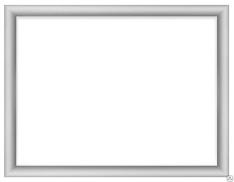 РазмерЦена без НДС руб./шт.400 мм х 600 мм.650300 мм х 400 мм.450Пластиковая рамка для планов эвакуацииПластиковая рамка для планов эвакуацииПластиковая рамка для планов эвакуацииПластиковая рамка для планов эвакуации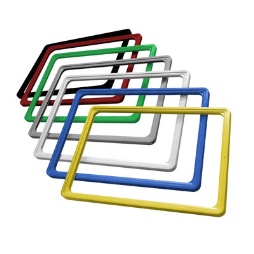 РазмерЦена без НДС руб./шт.400 мм х 600 мм.600300 мм х 400 мм.400Разработка планов эвакуацииРазработка планов эвакуацииРазработка планов эвакуацииРазработка планов эвакуации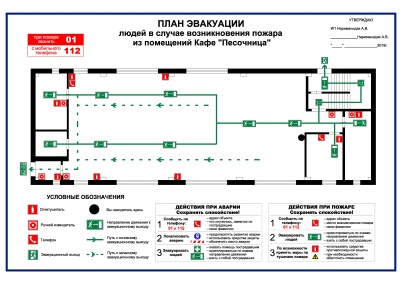 РазмерЦена без НДС руб./шт.до 5 помещений300*до 10 помещений400*до 20 помещений650*более 20 помещений1000*План эвакуации предоставляется заказчику в формате PDF План эвакуации предоставляется заказчику в формате PDF План эвакуации предоставляется заказчику в формате PDF * - стоимость при условии предоставления поэтажных планов, в случае их отсутствия осуществляется выезд на объект. Стоимость выезда на объект заказчика по договоренности.* - стоимость при условии предоставления поэтажных планов, в случае их отсутствия осуществляется выезд на объект. Стоимость выезда на объект заказчика по договоренности.* - стоимость при условии предоставления поэтажных планов, в случае их отсутствия осуществляется выезд на объект. Стоимость выезда на объект заказчика по договоренности.* - стоимость при условии предоставления поэтажных планов, в случае их отсутствия осуществляется выезд на объект. Стоимость выезда на объект заказчика по договоренности.